CATANDUVAS, 10 A 14 DE MAIO DE 2021.PROFESSORA:SEGUNDA PROFESSORA:ALUNA:SÉRIE: 5º ANO VESPERTINOESCREVA O ALFABETO DESTACANDO AS VOGAIS.....................................................................................................................................................................................................................................................................................................ESCREVA OS NÚMEROS DE 170 ATÉ 180...................................................................................................................................................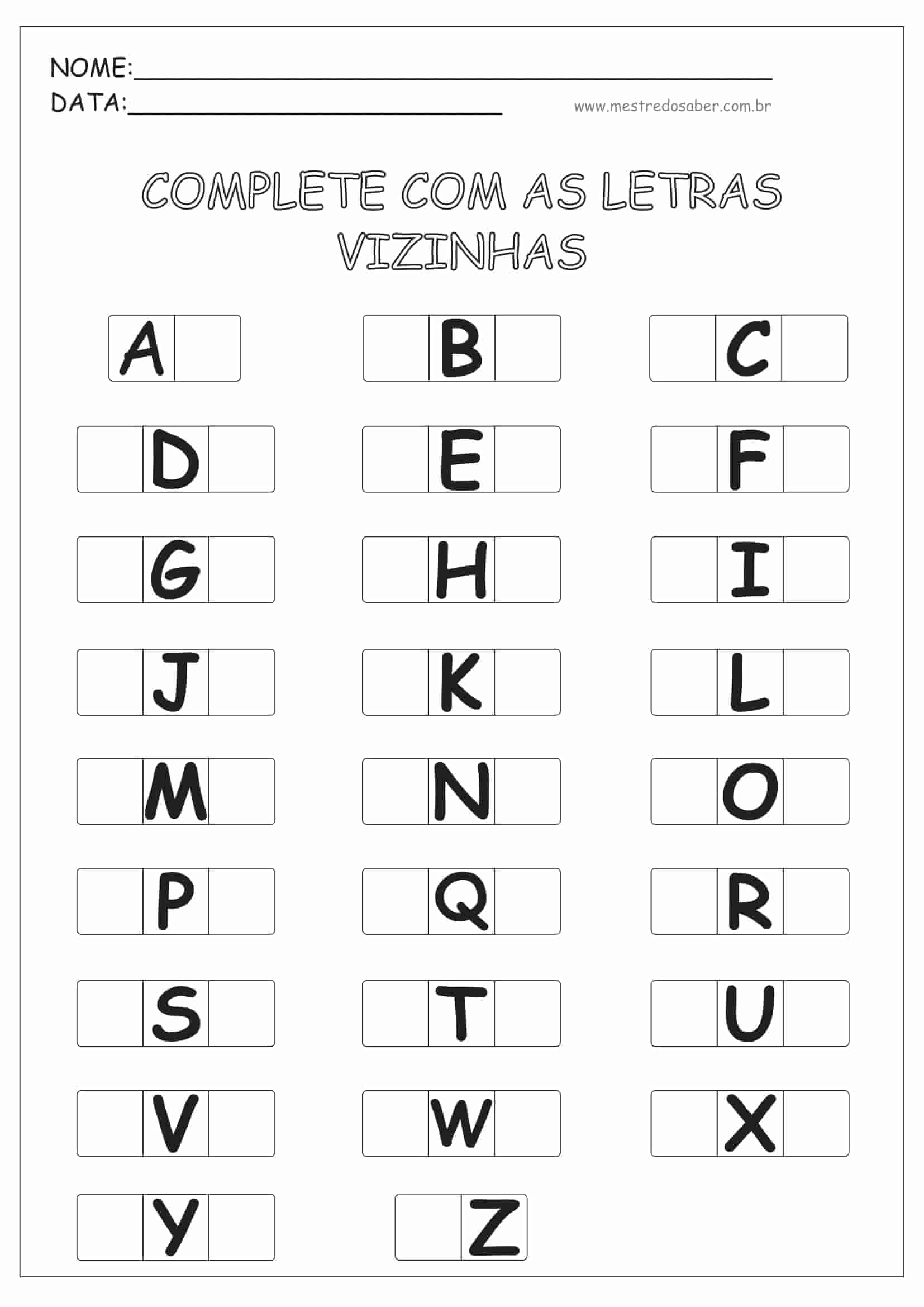 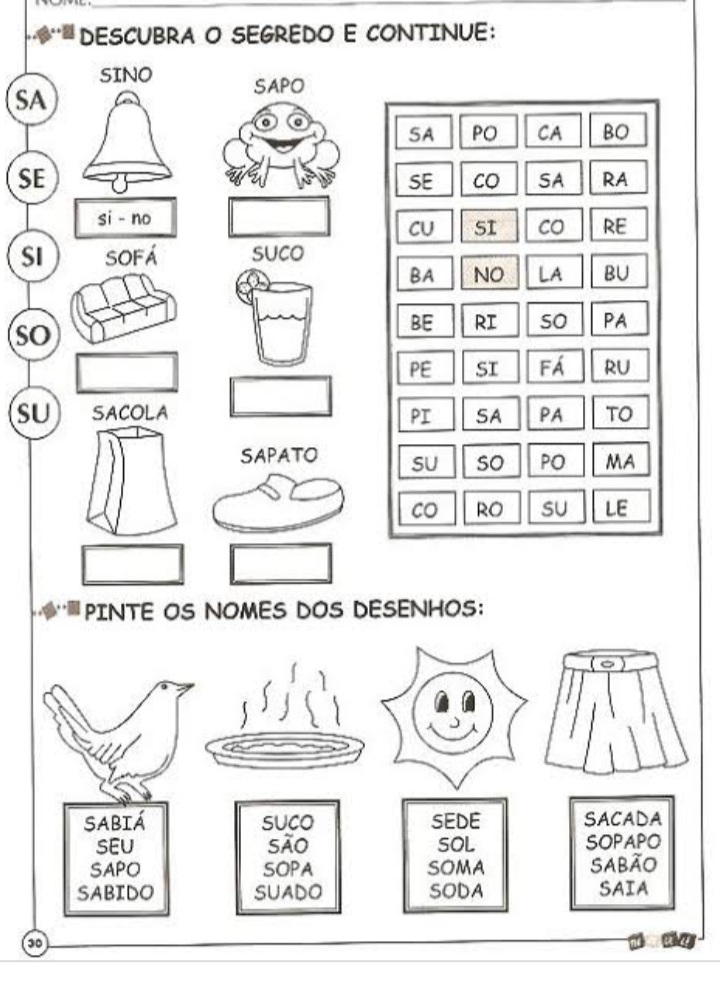 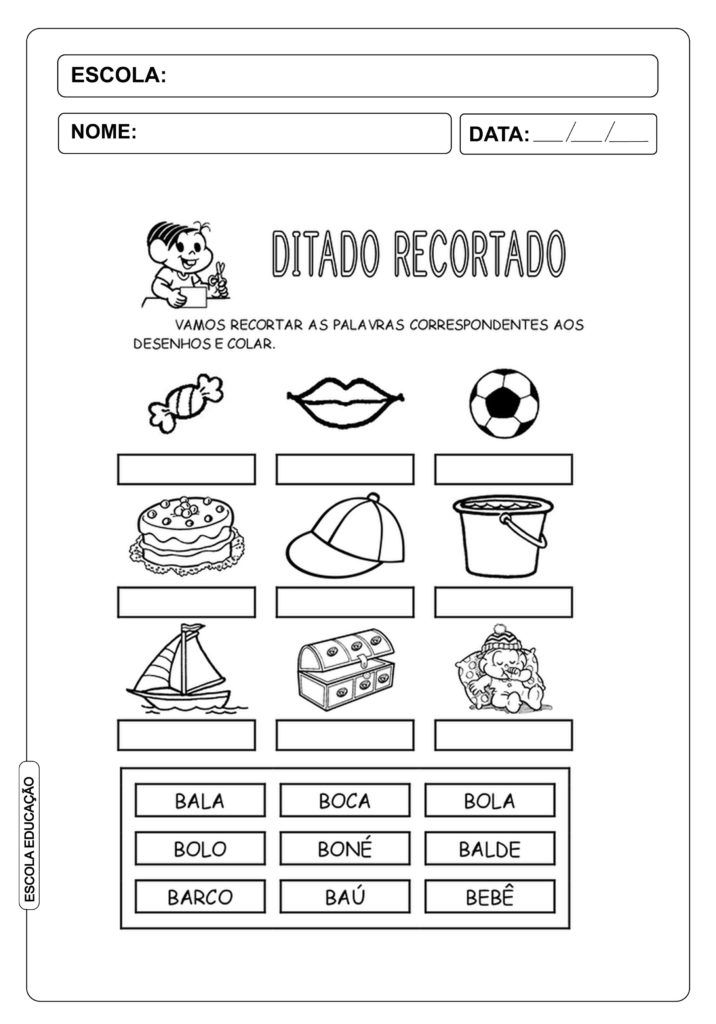 